Działalność gospodarcza utworzona przy współfinansowaniu ze środków
Unii Europejskiej w ramach 
Europejskiego Funduszu Społecznego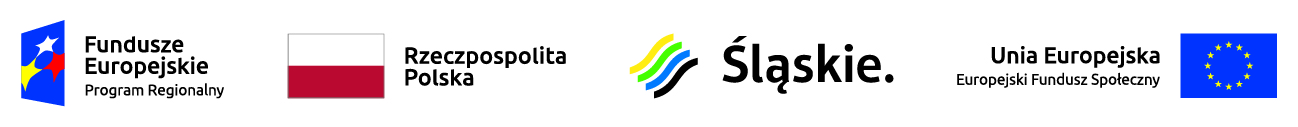 Działalność gospodarcza współfinansowana 
ze środków Unii Europejskiej w ramach 
Europejskiego Funduszu Społecznego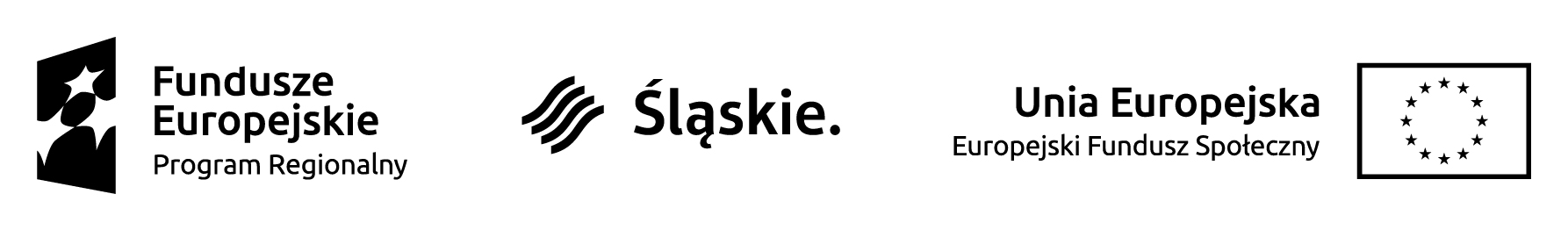 